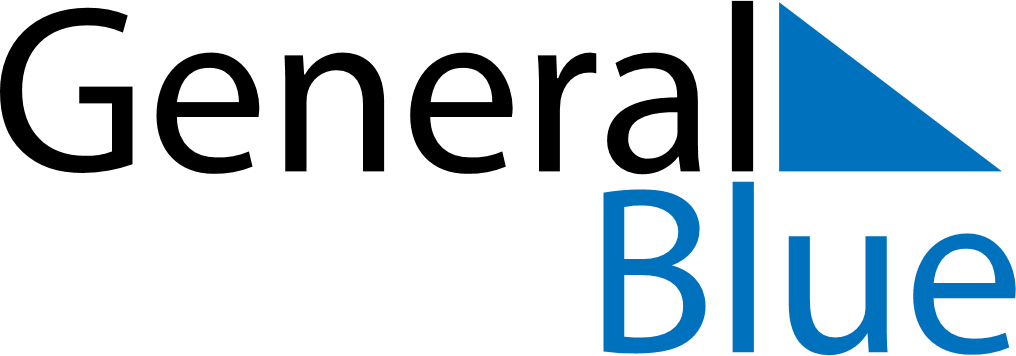 November 2018November 2018November 2018November 2018November 2018November 2018IcelandIcelandIcelandIcelandIcelandIcelandSundayMondayTuesdayWednesdayThursdayFridaySaturday1234567891011121314151617Icelandic Language Day18192021222324252627282930NOTES